Вершино-Тейский ЦДО-Филиал МБУ ДО Аскизский районный Центр дополнительного образованияРеспублика ХакасияПрограммалетнего  оздоровительного лагеря с дневным пребыванием детей«Океан Дружбы»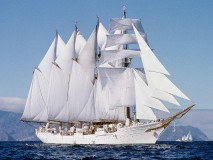 Автор: Педагог дополнительного образования:    Глухова Лариса МихайловнаОбщие положения:Летний оздоровительный лагерь «Океан Дружбы» организуется на базе СОШ в период летних каникул.Учредителем летнего оздоровительного лагеря  «Океан Дружбы» является Отдел социальной защиты населения.Организация и основы деятельности:Летний оздоровительный лагерь «Океан Дружбы» комплектуется из числа учащихся в возрасте 7 - 16 лет.Продолжительность пребывания детей в летнем оздоровительном лагере «Океан Дружбы» - 21 день.Коллектив лагеря действует на основе программы «Океан Дружбы».Деятельность лагеря строится в соответствии с нормативно-правовыми документами:Закон об образовании РФ;Закон об образовании РХ;Конвенция оправах ребенка;Программа лагеря («Океан Дружбы»);Положение о летнем труде и отдыхе учащихся СОШ.        Коллектив  летнего оздоровительного лагеря «Океан Дружбы » перед собой ставит цель:     Содействие физическому, психологическому, интеллектуальному, нравственному развитию детей. Создание педагогической воспитательной среды, способствующей укреплению здоровья детей, как жизненно важной ценности и сознательного стремления к ведению здорового образа жизни.Задачи:Максимальное внимание развитию личности ребенка, раскрытие его способностей на основе удовлетворения интересов и неудовлетворенных в школе потребностей (прежде всего духовных, интеллектуальных и двигательных).Создание в лагере стиля  отношений, подлинного сотрудничества, сотворчества.Выявление и развитие творческого потенциала ребенка, включение его  в развивающую коллективную деятельность.Развитие у детей навыков работы в группе, участие в управлении детским оздоровительным лагерем.Укрепление здоровья, закаливание организма детей.Принципы деятельности лагеря:Принцип самореализации подростков в условиях лагеря предусматривает: осознание ими целей и перспектив предполагаемых видов деятельности; добровольность включения подростков в ту или иную деятельность; учет возрастных и индивидуальных особенностей; создание ситуации успеха, поощрение достигнутого.Принцип включенности подростков в социально-значимые отношения предусматривает обеспечение гарантии свободного выбора деятельности и права на информации; создание возможностей переключения с одного вида деятельности на другой в рамках смены или дня; предоставление возможности и право отстаивать свое мнение.Принцип взаимосвязи педагогического управления и детского самоуправления предусматривает приобретение опыта организации коллективной деятельности и самоорганизации в ней; защиту каждого члена коллектива от негативных проявлений и вредных привычек.Принцип взаимосвязи всех мероприятий в рамках тематического дня; активное участие подростков во всех видах деятельности.Условия реализации программыПедагогические условия:Соответствие направлений форм работы целям и задачам лагерной смены.Создание условий для индивидуального  развития личности ребенка через участие в КТД и занятия в детских объединениях по интересам.Отбор педагогических приемом и средств с учетом возрастных особенностей детей.Обеспечение единства и взаимосвязи управления и самоуправления.Единство педагогических требований во взаимоотношениях с подростками. Для быстрой бесконфликтной адаптации детей требуется создать благоприятные условия, чтобы уже с первых минут пребывания в лагере возник положительный настрой.Методические условия:Наличие необходимой документации, программы деятельности плана работы на смену;Организация работы методического совета лагеря;Каждой группе предоставить право выработать свою символику, ритуалы, форму управления и распределение обязанностей.Схема взаимодействия участников программы:Функциональные модули деятельности программы:Структура деятельности «Океана Дружбы»:Центр флотилии - АдмиралтействоБригантина -   1 отрядШхуна -          2 отрядКаравелла -     3 отрядФрегат -          4 отрядПарусник-       5 отрядДеятельность самоуправления летнего лагеря:Адмиралтейство – высший законодательный орган смены. Принимает решения, касающиеся жизнедеятельности всех участников смены, утверждает программы, планы и т.д. собирается 3-4 раза в смену.Кают-компания - детский исполнительный орган самоуправления, состоящий из представителей детского коллектива. Собирается один раз в день. Планирует работу на день, подводит итоги дня, осуществляет обмен информацией, занимается подготовкой общих творческих дел, контролирует работу отрядов в течение дня.Рубка – собирает информацию о жизнедеятельности отрядов, выпускает газеты, разрабатывает оформление мероприятий.Совет здоровья – организует утреннюю зарядку, спортивные мероприятия.Камбуз – организует питание детей (столовая).    Совместная деятельность детей и взрослых в «Океане Дружбы» развивается в следующих направлениях:Нравственное направление  (Здоровый образ жизни)Экологическое направление  (экологические праздники, экологические операции…)Трудовое направление (операция «БУНТ»….)Познавательное направление  (экскурсии, викторины….)Художественно-эстетическое направление (концерты…)Спортивно-туристическое направление (походы, фестивали здоровья…) Патриотическое (экскурсия в парк Славы «Прошлое и настоящее  поселка» - конкурс экскурсоводов)Правила детского коллектива:Самостоятельность: не надо делать и думать за ребят, не надо водить за ручку, тем более строем. Пусть сами организовывают свою жизнь. Самостоятельность – это доверие.Коллективизм:  любое дело надо придумывать для всех и для каждого. Это когда у всех общие интересы, тогда друг без друга скучно.Творчество: Каждое дело выполнять с выдумкой, личной и коллективной инициативой.Польза: Себе, отряду, людям. Выбирайте дела на пользу всем.КТД:  Из всех дел самые важные коллективно-творческие; познавательные, трудовые, спортивные. Говорим дело, потому что оно представляет собой заботу друг о друге, о своем коллективе. Оно - коллективное, потому что совершается вместе с ребятами и их старшими товарищами. Оно - творческое, ведь это непрерывный поиск решений  жизненно важных задач. При организации творческих конкурсов необходимо помнить о 10 главных компонентах успеха:Интересные задания;Красивое оформление;Материальное обеспечение;Музыкальное сопровождение;Находчивый ведущий;Компетентное жюри;Эмоциональные зрители;Исполнительные помощники;Подготовленная команда;Призы для победителей.Права и законы лагеря «Океан Дружбы»:ПраваПраво безопасности жизни;Право уважения личности;Право творческого созидания (индивидуального и коллективного творчества);Право познания;Право свободы выбора деятельности;Право свободного общения;Право на информацию;Право на инициативу;Право быть счастливым;Право на ошибку.Законы Закон доброго отношения;Закон охраны природы;Закон здорового образа жизни;Закон уважения личности человека, чужого труда, чужого мнения;Закон самоуправления;Закон свободы слова;Закон территории.Примерные поручения:Постоянные Боцман;Физорг;Капитан.СменныеВахтенные (по лагерю, по столовой);Творческая группа (готовит коллективные творческие дела);Трудовая группа (готовит трудовые и полезные дела).Художественное оформление сменыИнформационный стенд:Солнечные часы (распорядок дня);Чудо-календарь (план смены);Здравствуй, новый день (план на день);Адмиралтейство порта «Доброй Надежды»;Законы лагеря «Океан Дружбы».Карта лагеря:Карта путешествий по «Океану Дружбы»Окна роста (экраны соревнований)Оформление кораблей (отрядов):Названия корабля (отряда);Девиз, эмблема, песня, другие символы;Органы самоуправления (актив);Чудо-календарь (план на день);Погодный барометр (экран соревнований);Поздравления.Система поощрения активных моряков:Для оценки жизнедеятельности каждого жителя лагеря вводятся следующие оценки:«О»- отлично;«Х»- хорошо;«С»- старался;«Н»- нормально;«Т»- терпимо.Житель порта может и не иметь оценок, он живет по собственному желанию и по собственному интересу.Итоги проведенного дня подводятся ежедневно и отражаются в вахтенном журнале команды (отряда) корабля.В конце каждого дня между моряками каждого корабля (отряда) выбирается лидер дня, который был самым творческим, самым внимательным. Этому жителю порта коллективным решением присуждается именная звезда, которая помещается на звездную карту.Все итоги «звездного роста» подводятся в конце смены. На заключительном общем сборе зачитывается приказ о утверждении списка детей на поощрение.Режим дня:8.30 - 9.00 - 1 поток - Зарядка9.00 - 9.13 - 2 поток - Зарядка                    Музыка звучит: пора, пора!                    С добрым утром, детвора!                    И тотчас же по порядку                    Начинаем все зарядку!9.15 - 9.30 - Утренняя линейка9.30 - 9.45 - 1 поток - Завтрак9.45- 10.00 - 2 поток - Завтрак                    Все за стол узнать пора,                    Что сварили повара!9.30 - 10.00 - Отрядные дела                    Кто куда: кто в поход,                    Кто в цветник, кто в огород!10.00 - 12.00 - Посещение кружков, кинотеатра, караоке и спортзалаДел у нас невпроворот –                    Разбегаемся народ!12.00 - 13.00 - Работа «Кают-компания»                     Раз пришел веселый час,                     Так играют все у нас!13.00 - 13.30 - Отрядные и лагерные дела,                      коллективные и творческие дела13.00 - 13.30 - 1 поток  - Обед 13.30 - 14.00 - 2 поток  - ОбедНо у всех смешливых даже,                       За столом серьезный вид!                       Приналяжем и покажем                        Наш здоровый аппетит!14.00 - 14.30 – Работа в « Рубках»Не грустят в семействе нашем                       Мы поем, рисуем, пляшем,                       Мастерим, умеем шить,                       Все занятья хороши!14.30-   А теперь всем: «ДО СВИДАНИЯ!»,             Завтра снова мы придем!Прогнозируемые результаты:Оздоровление детей, полноценный организованный отдых, повышение уровня физического развития детей.Улучшение отношений в среде подростков, устранение негативных проявлений, искоренение вредных привычек.Создание атмосферы сотрудничества и взаимодействия.Наш девиз:Корабли быстрей вперед,Океан Дружбы всех вас ждет.Речёвка лагеря:Путешественник, интересно живи!Каждый день путешествуй, твори!Больше всех не скучать, не пищать!Не зевать, не хандрить, не хромать!Сразу сходу начинай кучу дел, Соверши, что давно уже хотел.Пуще глаза дружбу с другом береги!Слабому, да малому помоги!Наша песня:Жить все лето мы готовыИ сюда приплыть бы сноваЦелый год мечтают в школе Дети дружно.Припев:Океан Дружбы, Океан Дружбы,Только ты нам в жизни нужен,Только ты нам в жизни нужен,Океан Дружбы.План мероприятий  ЛОЛДатаМероприятияМесто проведенияОтветст-венныеОтветст-венные1 деньОрганизационный день:Общий сбор;Знакомство с Адмиралтейством «Океана Дружбы»;Формирование команд кораблей (название, девиз, эмблема);Ознакомление с «Картой Путешествий по «Океану Дружбы»;«Мы выбираем, нас выбирают»  (распределение поручений);Оформление отрядных уголков и кораблей (кабинетов);«Ваши права и обязанности, дети!» (беседы).СОШНач. лагеря.Ст.восп-льПедагог-организаторСпорт.ИнструкторРук.кружка безоп-стиРуков-льСпорт.сек.-иВоспитатели Нач. лагеря.Ст.восп-льПедагог-организаторСпорт.ИнструкторРук.кружка безоп-стиРуков-льСпорт.сек.-иВоспитатели 2 деньПорт «Доброй надежды»«Посвящение в моряки» - презентация отрядов, конкурсно - игровая программа «Необычное морское путешествие» (огонь, вода и медные трубы);Встреча с интересными людьми - беседа с соц. педагогом и инспектором ОДН «Правила жизни в Адмиралтействе «Океан Дружбы» -   1 поток;Оформление отрядных уголков и кораблей (кабинетов);Работа по заданиям.  (Подготовка к празднику «Золотой рыбки»).СОШ Педагог-организаторСпорт.ИнструкторРук.кружка безоп-стиРуков-льСпорт.сек.-иВоспитатели Соц.педагогИнспектор ОДНПедагог-организаторСпорт.ИнструкторРук.кружка безоп-стиРуков-льСпорт.сек.-иВоспитатели Соц.педагогИнспектор ОДН3 деньЗалив «Золотой  рыбки»Беседа  «О вкусах не спорят» (поговорим о моде);«Золотая рыбка» - «Бант-шоу» конкурс модельеров и парикмахеров;Встреча с интересными людьми- беседа с соц. педагогом и инспектором ОДН «Правила жизни в Адмиралтействе «Океан Дружбы» -   2 поток;Работа по заданию (к конкурсу юных талантов «Один в один»).СОШНач. лагеряПедагог-организоторСт. восп-льСоц.педагогИнспектор ОДНВоспитателиНач. лагеряПедагог-организоторСт. восп-льСоц.педагогИнспектор ОДНВоспитатели4 деньОстров Радости       «Праздник цветов» Конкурс рисунков «Волшебный букет»;Конкурс на лучший букет из бумаги и другого материала;Высадка цветов на клумбы; Работа по заданию (инсценировка сказок А.С.Пушкина к 6 июня).СОШ Педагог-организоторСтаршийвоспитательВоспитатели Педагог-организоторСтаршийвоспитательВоспитатели 5 деньНеобитаемый остров«По следам Робинзона» - спортивно-игровая программа;Встреча с интересными людьми – беседа с психологом- 1 поток;Игры на улице;Работа по заданию к конкурсу инсценировок по сказкам А.С.Пушкина «Сказочная страна Пушкина».СОШСтаршийвоспитальПедагог-организаторСпорт.инструкторПсихолог ВоспитателиСтаршийвоспитальПедагог-организаторСпорт.инструкторПсихолог Воспитатели6 деньБухта ПиратовКонкурсно-игровая программа «Приключения бармалейчиков»; «Случай  на воде» (правила поведения на водоемах);«Малый Аврал» - уборка палуб (классов);Работа по заданию к конкурсу инсценировок по сказкам А.С.Пушкина «Сказочная страна Пушкина».СОШ Педагог-организоторРук.кружка безоп-стиРуков-льСпорт.секцииВоспитателиПедагог-организоторРук.кружка безоп-стиРуков-льСпорт.секцииВоспитатели7 деньОстров царя СалтанаВстреча с интересными людьми (перед мероприятием) - «Правила поведения в библиотеке»- библиотекарь;Конкурс инсценировок по сказкам А.С.Пушкина «Сказочная страна Пушкина»;Выставка рисунков «По сказкам А.С.Пушкина»;Работа по заданию (песни  на морскую тематику к конкурсу «Алые паруса»).СОШ Нач. лагеря Библиотекарь Педагог-организаторВоспитатели8 деньПролив «Алые паруса»Конкурс «Караоке  на морскую тематику»;Встреча с интересными людьми – беседа с психологом- 2 поток;Настольные игры;Работа по заданию (к конкурсу юных талантов «Один в один»).СОШПедагог-организаторПсихолог Руков-льСпорт.секцииВоспитатели9 деньМыс Везения«Один в один» - конкурс юных талантов;Встреча с интересными людьми - беседа  с психологом «Медные трубы – испытание славой»    (перед мероприятием);Работа по заданию (подготовка к празднику «По велению Нептуна»).СОШНач. лагеряСтаршийвоспитательПедагог-организаторВоспитатели10день Страна «Спортландия»«Веселая регата» - спортивно-игровая программа;«Здоровье – богатство во все времена» (беседы о пользе спорта);«Сильные, смелые, ловкие» - спортивные эстафеты;Работа по заданию (подготовка к празднику «День Нептуна»).СОШПедагог-организаторСпорт.ИнструкторРук.кружка безоп-стиРуков-льспорт.секцииВоспитатели11деньДень Океанов Театрализовано-игровая программа «По велению Нептуна»;Игра в лапту;Работа по заданию (подготовка к Дискотеке «Летний Новый год»).СОШСтаршийвоспитательПедагог-организаторВоспитатели12 деньТаинственный островОбщий сбор. Инструктаж по проведению игры и ТБ;Поиски клада «Как пираты клад искали» (игровая программа);Рефлексия по проведенной игре;Дискотека «Летний Новый год».СОШСтаршийвоспитатель Педагог-организаторСпорт.ИнструкторВоспитатели13деньМоя любимая страна «Вот моя деревня – вот мой край родной» - конкурс рисунков на асфальте;Акция «Отдыхаем весело»;«Малый Аврал» - уборка палуб (классов);Работа по заданию (подготовка к конкурсу аппликаций «Свой дорожный знак»). СОШ      СтаршийвоспитательПедагог-организаторСпорт.ИнструкторВоспитатели14 день «Страна дорожных знаков»«Знаешь ли ты дорожные знаки»- конкурс;Конкурс аппликаций «Свой дорожный знак»;«Велородео» - соревнования по фигурному вождению на велосипедах»;Работа по заданию (подготовка к Акции «Знание- здоровье- досуг»- конкурс рисунков «Вот оно какое наше лето»).   СОШ СтаршийвоспитательПедагог-организатор Спорт.инструкторРук.кружка безоп-стиРуков-льспорт.сек.-иВоспитатели15деньСтрана Олимпия«Малые олимпийские игры»;Акция «Знание – здоровье - досуг»- конкурс рисунков «Вот оно какое наше лето»;Работа по заданию (подготовка к конкурсу театрального и актерского мастерства).СОШ Педагог-организаторСпорт.инстр.Рук.кружка безоп-стиРуков-льспорт.сек.-иВоспитатели16 деньТеатральная странаКонкурс театрального и актерского мастерства «Камера, мотор, поехали…»;Выступление театра«Сказка»;Беседа « Правила поведения в театре, кино, музее»;Работа по заданию (подготовка к Флеш - моб «Расти здоровым» и Спортивным танцам на свежем воздухе).СОШСтаршийВоспитатель Педагог-организаторВоспитатели17 деньОстров «Нехворайка»Флеш - моб «Расти здоровым»;Спортивные танцы на свежем воздухе;Работа по заданию (конкурс экскурсоводов- Экскурсия в парк Славы «Прошлое и настоящее  поселка»).Старшийвоспиталь Педагог-организоторСпорт.ИнструкторВоспитателиПсихолог 18 деньВолшебная страна «Читалия»«Библиотека – хранительница вечности» - Встреча- беседа с городской библиотекой;Литературный ринг;Работа по заданию (конкурс экскурсоводов- Экскурсия в парк Славы «Прошлое и настоящее  поселка»).СОШПедагог-организаторВоспитателиГор.библ.19 деньМыс познанияЭкскурсия в парк Славы «Прошлое и настоящее  поселка» - конкурс экскурсоводов;«В гостях у короля Почемучия  II» - викторина;Работа по заданию (Подготовка электронных презентаций «По следам наших путешествий»).СОШСтаршийвоспитальПедагог-организаторБиблиоте-карь Воспитатели20 деньПорт «Доброй  Надежды»«Большой Аврал» - большая уборка территории флота;Настольные игры в отрядах;Работа по заданию (подготовка к  «Празднику друзей»).СОШСтаршийвоспитальПедагог-организоторВоспитатели21 деньПирс «Океана Дружбы»«Праздник друзей» - заключительный концерт;Подведение итогов и награждение;Анкетирование «Как мы жили?»; Закрытие смены. Дискотека.СОШНач. лагеряСтаршийвоспитальПедагог-организоторВоспитатели